باسمه تعالی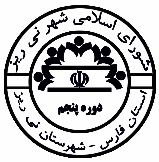 شورای اسلامی شهر نی ریزحاضرین در جلسه  :  مسعود لایقمند , احمد پاک نژاد , محمد رضا شاهمرادی , سجاد شاهسونی , حامد فرغت ,غائب: اصغر ماهوتیشماره222/ص/97تاریخ1397/10/18پیوستنداردعنوان جلسهبررسي نامه هاي واردهبررسي نامه هاي واردهبررسي نامه هاي واردهنوع جلسهعاديشماره جلسه112تاریخ جلسه1397/10/17ساعت شروع21دستور جلسهتصمیمات اتخاذ شدهامضا کنندگان